EVIDENZBLATT  TrainerInnen    2016/17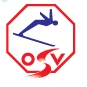 TÄTIGKEITSBERICHT4.	Trainertätigkeit (treffendes bitte farblich markieren od. ankreuzen)hauptberuflich       nebenberuflich       aushilfsweise       ehrenamtlich      keine5. 	Bemerkungen zur Trainertätigkeit (treffendes bitte farblich markieren od. ankr).Verein	        Bezirk              Landesverband              ÖSV               SonstigeFür den Verein (STEMPEL, Datum, Unterschrift): 	Für den Trainer (Unterschrift):Für den Landes – Trainerreferent (Datum, Name, Unterschrift):Spartez.B. AlpinÄnderungen/ZusatzLandesskiverbandWIENNameStraßePLZ  OrtGeb.Dat.Lizenz lt. Prüfung PrüfungsjahrAusweisnummerVereinVereins-u. Mitgl.Nr.Letzte Fortbildung(en) DatumWo? OrtThema der letzten Fortb.TelefonnummerE-Mail AdresseEinheitenAnmerkung1.1.Wie viele Einheiten (Eine Einheit ist  2-3 Stunden oder halber Tag) SKI-TRAINING1.2.Wie viele Teilnehmer durchschnittlich2.1.Wie viele Einheiten (Eine Einheit ist 1 Stunde)  KONDITIONSTRAINING2.2.Wie viele Teilnehmer durchschnittlich3.Wie viele Trainereinsätze bei Wettkämpfen